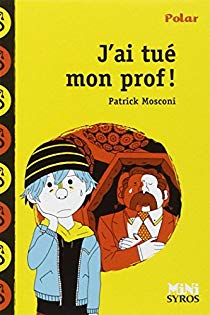 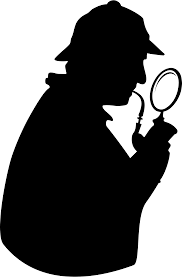 1/ Complète la carte d’identité du livre en t’appuyant sur la première et la quatrième de couverture :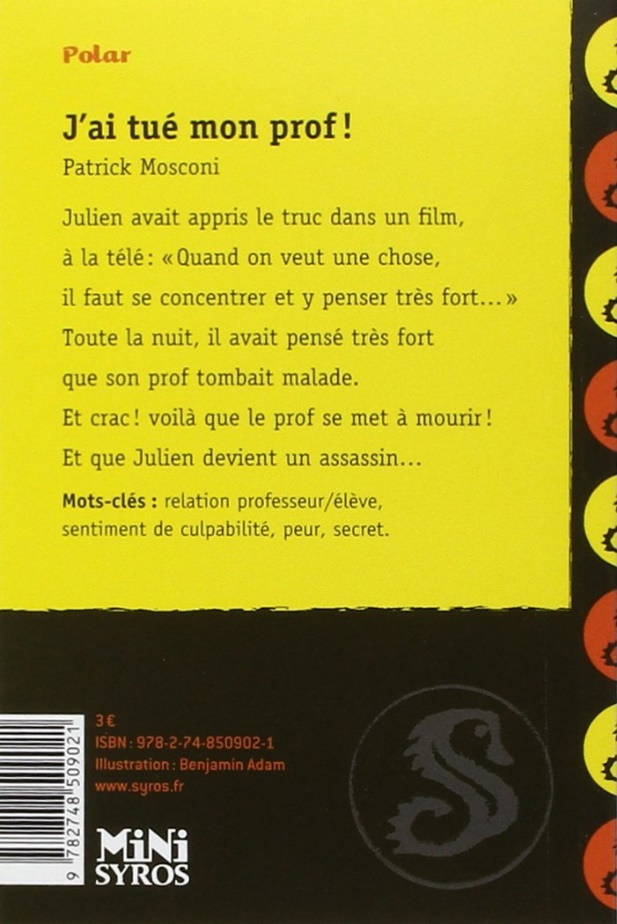 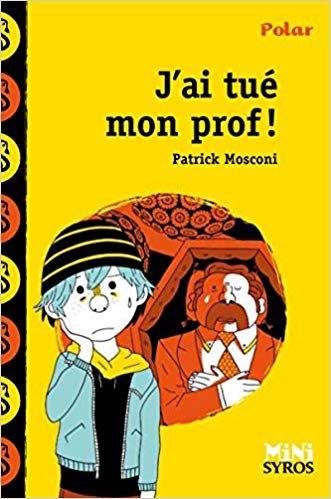 2/ Réponds aux questions suivantes :● Quels personnages peut-on observer sur la première de couverture ?…………………………………………………………………………………………………………………………………………………………………● Dans quoi l’homme est-il allongé sur l’image ?…………………………………………………………………………………………………………………………………………………………………● Les deux personnages ont-ils l’air heureux ? Explique ta réponse et entoure l’indice qui te permet de répondre sur l’image.……………………………………………………………………………………………………………………………………………………………………………………………………………………………………………………………………………………………………………………………………● De quoi va parler l’histoire ?……………………………………………………………………………………………………………………………………………………………………………………………………………………………………………………………………………………………………………………………………● Cherche dans le dictionnaire la définition du mot « polar » puis recopie-la ci-dessous :un polar : ………………………………………………………………………………………………………………………………………………………………………………………………………………………………………………………………………………………………………………